MPM1DS Linear Relations – Examples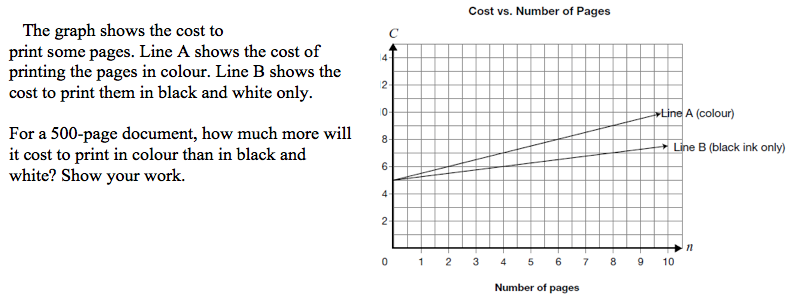 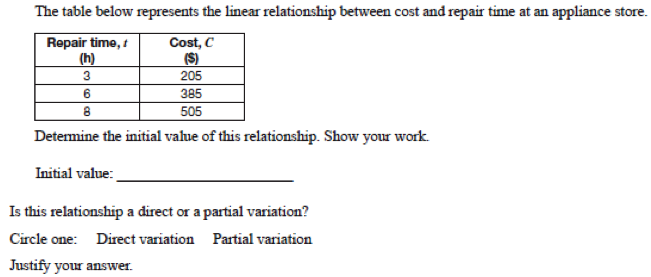 